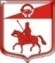 СОВЕТ ДЕПУТАТОВмуниципального образования Старопольское сельское поселениеСланцевского муниципального района Ленинградской области(31 заседание четвертого созыва)                                                             Р Е Ш Е Н И Е23.12. 2021                                                                                                № 183 -сдО приеме к компетенции муниципального образования Старопольское сельское поселение Сланцевского муниципального района Ленинградской области полномочий по решению вопросов местного значения в области градостроительной деятельности в части принятия решения о подготовке предложений о внесении изменений в генеральный план муниципального образования Старопольское сельское поселение Сланцевского муниципального района Ленинградской области, выполнения работ по подготовке проекта внесения изменений в генеральный план муниципального образования Старопольское сельское поселение Сланцевского муниципального района Ленинградской областиНа основании части 4 статьи 15 Федерального закона от 06.10.2003 № 131-ФЗ «Об общих принципах организации местного самоуправления в Российской Федерации»,  статьи 30 Устава Старопольского сельского поселения Сланцевского муниципального района, на основании решения совета депутатов Сланцевского муниципального района  от 20.12.2021 № 268-рсд совет депутатов муниципального образования Старопольского сельского поселения Сланцевского муниципального района Решил:1. Принять на 2022 год от администрации муниципального образования Сланцевского  муниципального района Ленинградской области осуществление полномочий по решению вопросов местного значения в области градостроительной деятельности в части:- принятия решения о подготовке предложений о внесении изменений в генеральный план муниципального образования Старопольское сельское поселение Сланцевского муниципального района Ленинградской области;- выполнения работ по подготовке проекта внесения изменений в генеральный план муниципального образования Старопольское сельское поселение Сланцевского муниципального района Ленинградской области.2. Поручить главе администрации муниципального образования Старопольское сельское поселение Сланцевского муниципального района Ленинградской области заключить соглашение о передаче осуществления полномочий по решению вопросов местного значения в области градостроительной деятельности в части:- принятия решения о подготовке предложений о внесении изменений в генеральный план муниципального образования Старопольское сельское поселение Сланцевского муниципального района Ленинградской области;- выполнения работ по подготовке проекта внесения изменений в генеральный план муниципального образования Старопольское сельское поселение Сланцевского муниципального района Ленинградской области.3.Передать в бюджет муниципального образования Старопольское сельское поселение Сланцевского муниципального района Ленинградской области межбюджетные трансферты на сумму 600000 (шестьсот тысяч) рублей 00 копеек от муниципального образования  Сланцевского муниципального района Ленинградской области для реализации передаваемых в соответствии с п.1 настоящего решения полномочий.4. Опубликовать настоящее решение в официальном приложении к газете «Знамя труда» и разместить на официальном сайте Старопольского сельского поселения.5. Настоящее решение вступает в силу с 01.01.2022.6. Контроль за исполнением настоящего решения возложить на постоянную комиссию совета депутатов по социальному и экономическому развитию.Глава муниципального образования                                              А.С.Жук